 INTRO WEST – MARCH 2017 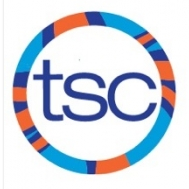 SundayMondayTuesdayWednesdayThursdayFridaySaturday12HARBORDJR: 5:45-6:00pm (Dry)6:00-7:00 pmSR: 645-7:00pm (Dry)7:00-8:00 pm34567HARBORDJR: 5:45-6:00pm (Dry)6:00-7:00 pmSR: 645-7:00pm (Dry)7:00-8:00 pm89HARBORDJR: 5:45-6:00pm (Dry)6:00-7:00 pmSR: 645-7:00pm (Dry)7:00-8:00 pm10111213MARCH BREAK OFF14MARCH BREAK OFF15MARCH BREAK OFF16MARCH BREAK OFF17MARCH BREAK OFF18192021HARBORDJR: 5:45-6:00pm (Dry)6:00-7:00 pmSR: 645-7:00pm (Dry)7:00-8:00 pm2223HARBORDJR: 5:45-6:00pm (Dry)6:00-7:00 pmSR: 645-7:00pm (Dry)7:00-8:00 pm2425262728HARBORDJR: 5:45-6:00pm (Dry)6:00-7:00 pmSR: 645-7:00pm (Dry)7:00-8:00 pm2930HARBORDJR: 5:45-6:00pm (Dry)6:00-7:00 pmSR: 645-7:00pm (Dry)7:00-8:00 pm31 